Наши встречи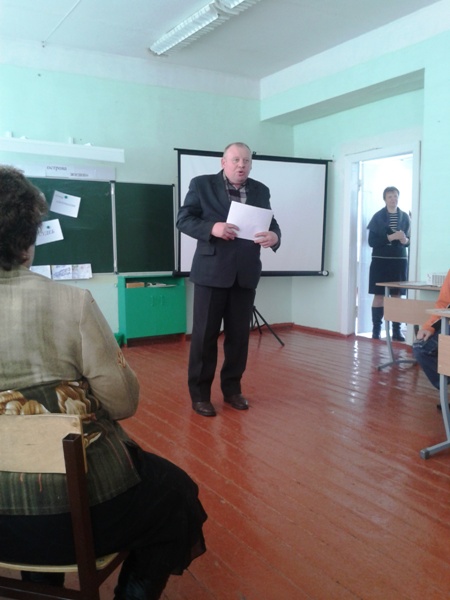                                                                  Перед учащимися школы выступает представитель Кузоватовского технологического техникума.